	Разликата зависи од намаленикот  и намалителот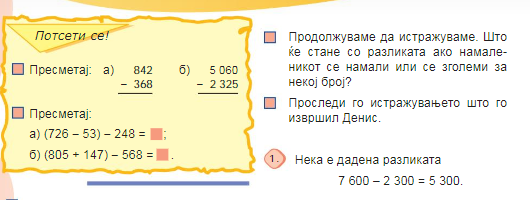 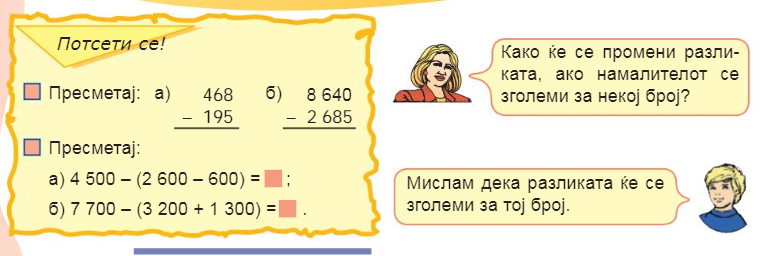 ј	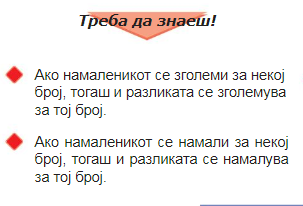 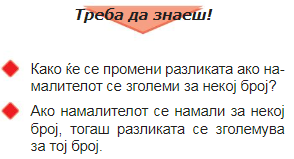 Пресметај!1) Ако 5600-2400=3200 тогаш                2)Како ќе се промени разликата ако    а)5600-(2400+200)=			      намаленикот се зголеми за    б)5600-(2400+128)=	                а)1250	б)758                                Збирот зависи од собироците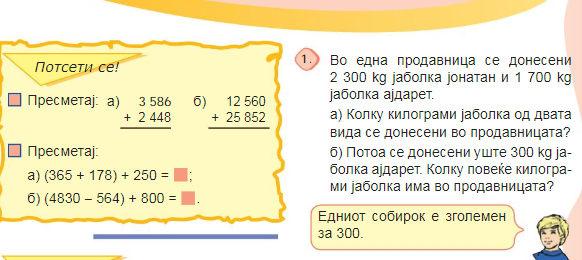 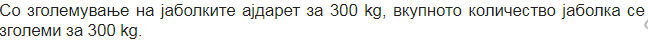 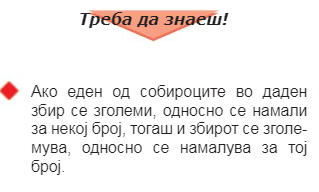                     Пресметај!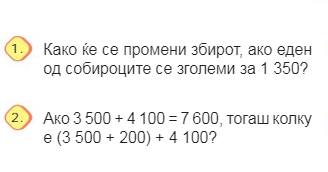 	Рамнината е neограничена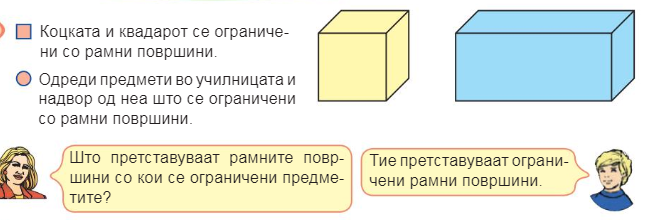 Рамнината е неограничена рамна површина.Секоја ограничена рамна површина е дел од рамнината.Рамната површина на подот,на фискултурната сала,на училишната табла се само делови од рамнината и ни помагаат полесно да го сфатиме поимот рамнина.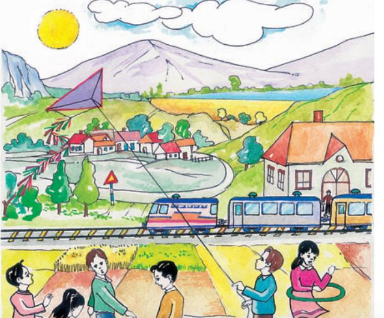 Задачи!1.Нацртај две рамнини и именувај ги!2.Нацртај 4 предмети на кои си воочил делови од рамнина!                                                    Две рамнини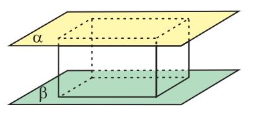 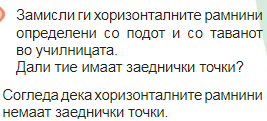 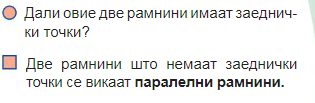 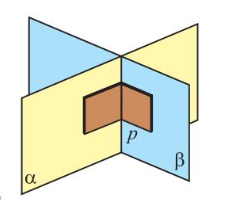 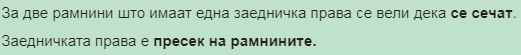 Задачи!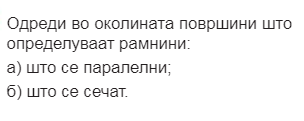 Хоризонтална рамнина и хоризонтални прави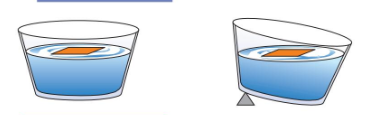 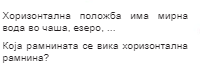 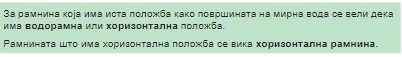 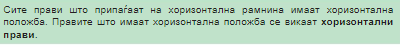 - Наведи три примери на рамна површина што имаат хоризонтална положба!Вертикална рамнина и вертикални прави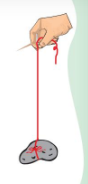 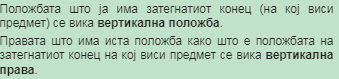 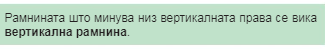 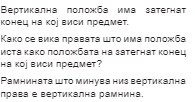  Каква положба имаат ѕидовите во твојот дом? Постави ги во вертикална положба твоите тетратка и молив!